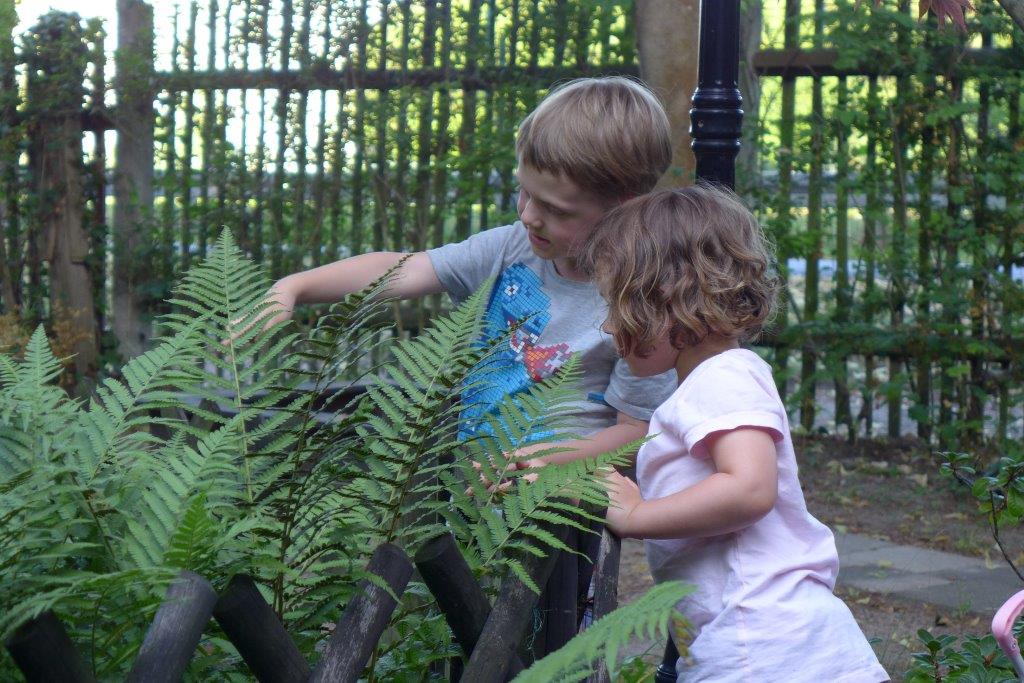 Beziehung, Sprache und Entwicklung«Ich möchte verstehen. Hilfst du mir dabei?»Sprache und Kommunikation sind wichtig für die Entwicklung der Persönlichkeit. Im Gespräch mit anderen Menschen erlebt das Kind sich selbst und seine Umwelt. Es lernt, seine Bedürfnisse auszudrücken und sich mit den Anliegen anderer Menschen auseinander zu setzen. In diesem Referat erfahren Sie, wie Sie eine gelungene Kommunikation unterstützen und die Sprachentwicklung Ihres Kindes fördern können.Datum	Tag, Startdatum, ZeitKosten	keineKursort	Kursort, Stockwerk, Zimmer, Strasse, Nr., PLZ, OrtLeitung	Vorname, Name, Qualifikation der Leitung (Mail)Anmeldeschluss	DatumAn-/Abmeldung: Referat Beziehung, Sprache und Entwicklung, Datum der VeranstaltungVorname / Name……………………………………………………………………………………………………………..		Ja, ich/wir nehme(n) teil. 	Anzahl Personen 	
	Nein, ich/wir nehme(n) nicht teil.Datum			Unterschrift		